                                                                  ΑΙΤΗΣΗ - ΥΠΕΥΘΥΝΗ ΔΗΛΩΣΗ                                                                          (άρθρο 8 Ν.1599/1986 και άρθρο 3 παρ.3 Ν 2690/1999)Περιγραφή αιτήματος: «ΣΥΜΜΕΤΟΧΗ ΣΤΗΝ ΕΜΠΟΡΟΠΑΝΗΓΥΡΗ ΚΟΙΝΟΤΗΤΑΣ ΠΑΡΑΜΥΘΙΑΣ ΕΤΟΥΣ 2021».Με ατομική ευθύνη και γνωρίζοντας τις κυρώσεις (4) που προβλέπονται από τις διατάξεις της παραγράφου 6 του άρθρου 22 του Ν.1599/1986 δηλώνω ότι :Επιθυμώ τη συμμετοχή μου στη Παραδοσιακή Εμποροπανήγυρη Κοινότητας Παραμυθιάς έτους 2021  ΑΡ.ΘΕΣΕΩΝ:…..………ΤΜΗΜΑ: …………….Κατέχω πυροσβεστήρα και αποδέχομαι τα όσα αναφέρονται στην αρ. 51/2021 απόφαση Δημοτικού Συμβουλίου περί κανονισμού λειτουργίας της Παραδοσιακής Εμποροπανήγυρης Παραμυθιάς.Συνημμένα υποβάλω τα παρακάτω δικαιολογητικά:(Συμπληρώνεται από τον αιτούντα με Χ το αντίστοιχο τετράγωνο)  Βεβαίωση δραστηριοποίησης υπαίθριου εμπορίου ετήσιας διάρκειας.  Άδεια λαϊκής αγοράς   Άδεια Κυριακάτικης αγοράς  Άδεια υπαίθριου εμπορίου  Διοικητική άδεια του άρθρου 45 του Ν. 4497/2017 κατά περίπτωση  Επαγγελματίες που έχουν κηρυχθεί σε κατάσταση πτώχευσης  Πιστοποιητικό υγείας εφόσον πρόκειται για διάθεση τροφίμων  Άδεια Διαμονής σε ισχύ (για αλλοδαπούς)                           ….…………………….………………….2021Ο-Η Δηλ 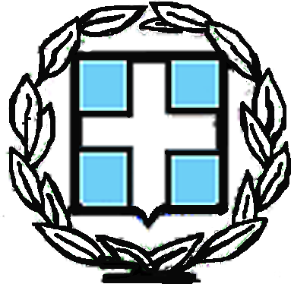 